    LONG MEADOW SCHOOL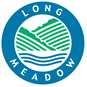 Garthwaite Crescent, Shenley Brook End, Milton Keynes, MK5 7XX  (01908 508678 –  fax: 01908 520630)e-mail: office@longmeadow.milton-keynes.sch.uk                                                                                            web:www.longmeadow.milton-keynes.sch.uk  Headteacher: Mr Philip Gray BEd (Hons) CANTAB, NPQH Wednesday 15 July 2020Dear Parents and CarersToday we would like to share with you our plans for our full re-opening in September.We have been planning carefully since the announcement and have completed a full risk assessment on every area of school life. As ever, our key priority is the safety and well-being of our children, staff, and of course, their families. As a school we will not change this at any point and all our policies and procedures have this as their main focus. All of our planning is to reduce the risk of transmission of Covid-19, we cannot eradicate it completely. We have had a very, very successful period of partial re-opening and our latest plans build on this success.Some changes you need to be aware of;Our bubbles (to be known as consistent groups) will be our year groups. This will mean the children are kept mainly within the own class group, but may mix at different points with the other class in the year group during the day. These consistent groups will not have contact with other consistent groups throughout the day. Lunch and breaks times will also be staggered to support thisWe will continue to stagger start and finish times- please note when your child’s year group starts and finishes and only arrive at that timeYour child will either enter though their normal classroom door OR their cloakroom door. This will ease congestion at key points All children will exit through their classroom door. However at busy times, parents may have to wait by a socially distanced spot /cone to wait for their childChildren will need to wash their hands on entering school. If this is through the classroom door, children will use their classroom sink and the toilet sinks. If they enter through the cloakroom, they will use our new hand washing stations (to be fitted over the summer) Our one way system is still in place and must be adhered to.So what do we need to do when my child returns to school on in September?Please only arrive at the time allocated and not beforeEnter the site through the staff car park gate and walk around the one way system until you find your child’s classroom or your child’s cloakroomDrop your child off and immediately re-enter the one way system, exiting through the main gatePlease socially distance (2m) AT ALL TIMESThe same procedure applies to pick up times as wellEmail/phone the school office if you need to contact us.What does my child need to bring? Sun hatCoatBagPacked lunch (if not already ordered one)Water bottleHand cream (optional) If you have any questions or comments, please direct these to emergency@longmeadow.milton-keynes.sch.uk and we will do our best to either answer them directly or produce a FAQ sheet for all parents. Please also see our current FAQs attached.This summer we will not be setting learning on Google classroom. As a school we believe every member of our school community need a break for formal learning to refresh and recharge for a renewed thirst for education in September. We know things have been different for all of us, in many different ways, but as ever at LMS we will deal with anything that is thrown at us. We continue to do our best to reduce risks in all areas of school life through reasonable changes, actions and systems and all we want, more than anything is for our school to be full of happy smiling children again. We believe the routines of school, an exciting curriculum and engaging teachings will aid the wellbeing of all our childrenBest wishesMr GrayEYFS and KS1KS2ArriveEYFS TadpolesEYFS MinnowsY1 PondskatersY1 SticklebacksY2FrogY2NewtsArriveStaff Car Park Gate(One way system)Staff Car Park Gate(One way system)Staff Car Park Gate(One way system)Staff Car Park Gate(One way system)Staff Car Park Gate(One way system)Staff Car Park Gate(One way system)ArrivePlayground DoorBack door by pathClassroom doorCloakroom doorClassroom DoorCloakroom doorDepartPlayground door(Into one way system to KS1 gate or main gate)Playground door(Into one way system to KS1 gate or main gate)Playground door(Into one way system to main gate)Playground door(Into one way system to main gate)Playground door(Into one way system to main gate)Playground door(Into one way system to main gate)Drop Off8.30am8.30am8.45am8.45am8.35am8.35amRegister closes10 mins after your drop off time10 mins after your drop off time10 mins after your drop off time10 mins after your drop off time10 mins after your drop off time10 mins after your drop off timePick Up3.00pm3.00pm3.15pm3.15pm3.05pm3.05pmArriveY3HogweedY3BrackenY4 HawthornY4FoxglovesY5ThistlesY5FernsY6 BramblesY6TeaselsArriveStaff Car Park Gate(One way system)Staff Car Park Gate(One way system)Staff Car park Gate(One way system)Staff Car park Gate(One way system)Staff Car Park Gate(One way system)Staff Car Park Gate(One way system)Staff Car Park Gate(One way system)Staff Car Park Gate(One way system)ArrivePlayground DoorCloakroomPlayground doorCloakroom Playground DoorCloakroom Playground DoorCloakroom DepartPlayground door(Into one way system)Playground door(Into one way system)Playground door(Into one way system)Playground door(Into one way system)Playground door(Into one way system)Playground door(Into one way system)Playground door(Into one way system)Playground door(Into one way system)Drop Off8.55am8.55am8.40am8.40am8.50am8.50am9.00am9.00amRegister closes10 minutes after your drop off time10 minutes after your drop off time10 minutes after your drop off time10 minutes after your drop off time10 minutes after your drop off time10 minutes after your drop off time10 minutes after your drop off time10 minutes after your drop off timePick Up3.25pm3.25pm3.10pm3.10pm3.20pm3.20pm3.30pm3.30pm